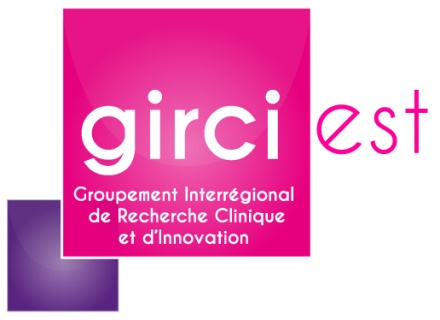 Attestation d’engagement du MéthodologisteJe soussigné, «     », certifie avoir participé à la conception du projet déposé à l’appel à projet Emergence-Jeune Chercheur 2021 et intitulé :      dont le Pr/Dr «       » est l’investigateur Coordonnateur.	Fait à      , le     							Signature du Méthodologiste